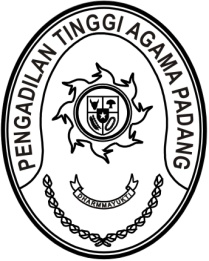 Nomor     	:	W3-A/          /PP.00/2/2023	                   14 Februari 2023Lampiran	:	1 (satu) lampiranPerihal	:	Pelaksanaan E-Test Calon Peserta Diklat		Sertifikasi Hakim Ekonomi Syariah Tahun 2023Yth.Direktur Jenderal Badan Peradilan AgamaMahkamah Agung RIAssalamu’alaikum, Wr. Wb.	Menindaklanjuti surat Direktur Jenderal Badan Peradilan Agama Nomor 313/DjA/PP.00/1/2023 tanggal 26 Januari 2023 perihal yang sama pada pokok surat, bersama ini kami sampaikan daftar nama Calon Peserta Diklat Sertifikasi Hakim Ekonomi Syariah Tahun 2023 di Wilayah Pengadilan Tinggi Agama Padang sebagaimana terlampir.   Demikian disampaikan dan terima kasih.WassalamPlt. Ketua,Drs. H. Maharnis, S.H., M.H.NIP. 195606231979031006Tembusan :Yth. Ketua Pengadilan Tinggi Agama Padang (sebagai laporan)